Binary to HexConvert the following binary numbers into their hex equivalent:Hex to BinaryConvert the following hex numbers into their binary equivalent:Challenge QuestionsState an advantage of using hexadecimalWhat do the letters A, B, C, D, E and F represent?Super Challenge TaskCreate a revision resource to demonstrate how to convert to and from hexadecimalDATA REPRESENTATION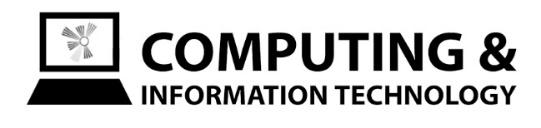 Binary NumberHex Equivalent0000011000001001000111110010110000101111001100110011111001000011010001110100111001011101110100011111010111111111Binary NumberHex1344A2B5C8D4ABDCFE